OBJEDNÁVKAObjednávající:Základní škola Dr. Hrubého 2 Šternberk,příspěvková organizacePříjemce objednávky:Objednáváme u Vás:Interní údaje: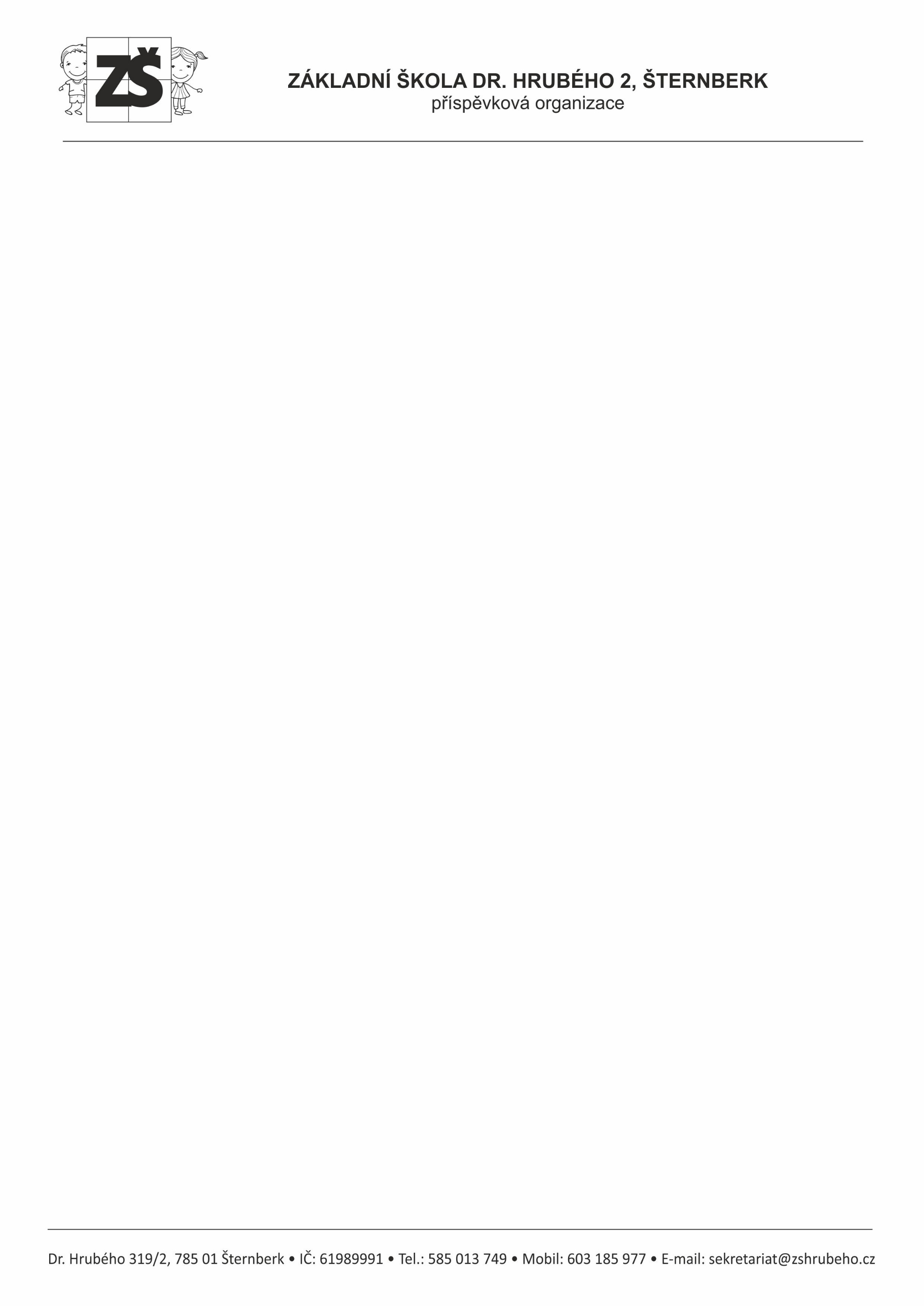 Adresa:      Dr. Hrubého 319/2, 785 01  ŠternberkIČ:              61 989 991Číslo účtu: 19-1213780287/0100Vedený u:   Komerční banka, pobočka ŠternberkVyřizuje:    Pavlína ManováTelefon:     585 094 030Mobil:        606163262E-mail:      sekretariat@zshrubeho.czAdresa: MULTIP Moravia s.r.o., Palackého 1135/27, 741 01  Nový JičínČ.obj.: 13/2022Datum: 11.3.2022PoložkaPředmět objednávky     Cena celkem (vč. DPH)+ poštovné (balné)Objednáváme:  18 X SKŘÍŇ DVOUDVEŘOVÁ POLICOVÁ E 82, DEZÉN BUK  - BEZ ZÁMKUpoznámkaprohlašujeme, že tato objednávka je pro nás závaznážádáme Vás o potvrzení naší objednávky na uvedený mail88.020,- Kč vč.DPHPříkazce operace:Mgr. Lenka Hlaváčková, ředitelka školySprávce rozpočtu:Pavlína Manová, účetní školyFinanční zdroje:SPOKEŠObjednává:Pavlína Manová